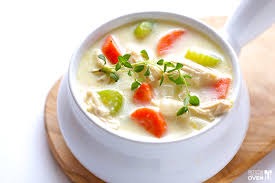 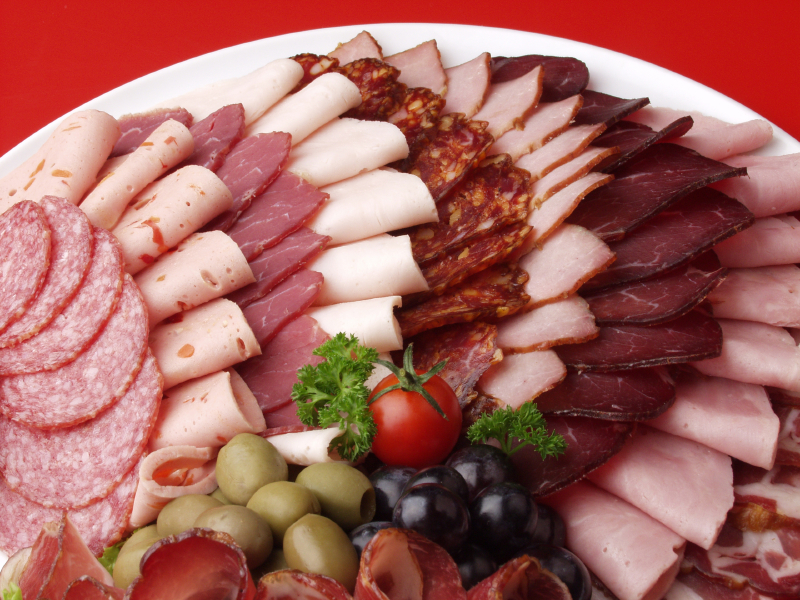 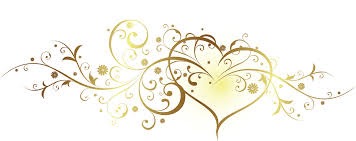 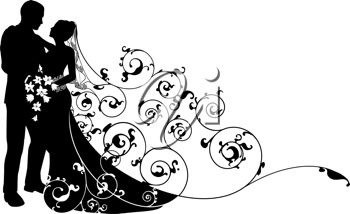 			Appetizer:		Cold cut plate with bread		Vegetable cream soup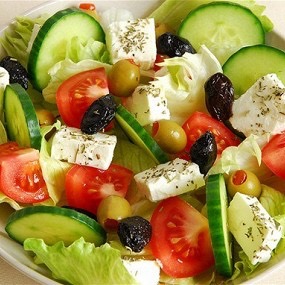 			Salad: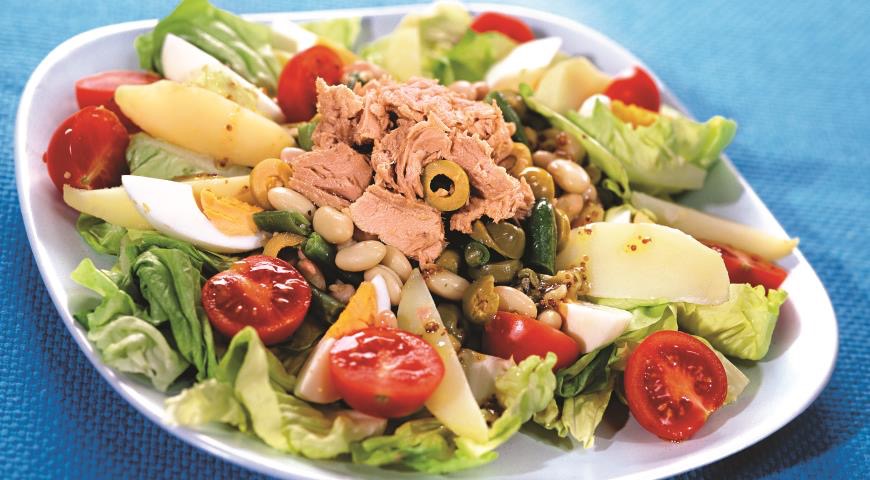 		Nicoise Salad		Greek Salad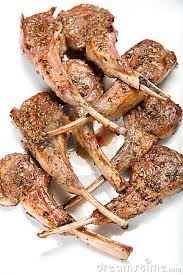 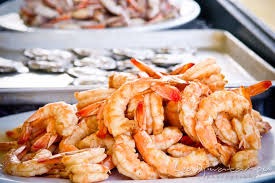 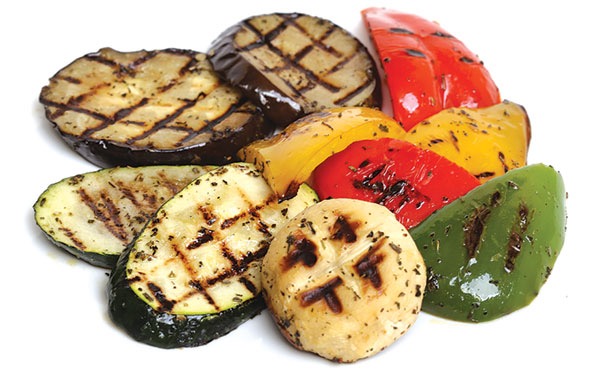 			Main Course:		Seafood platter		Lamb Platter		Grilled Vegetables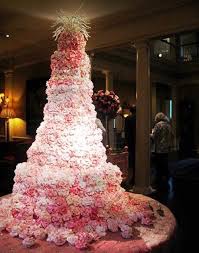 			Dessert: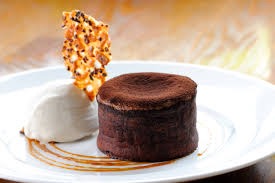 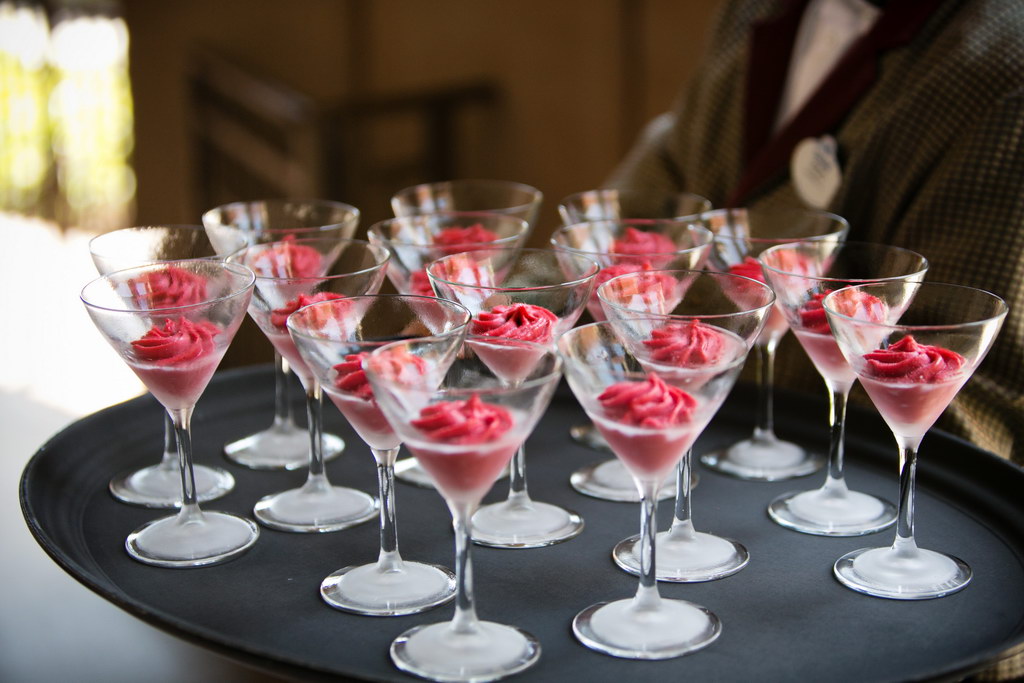 		Chocolate Fondant		Ice-cream Sorbet		Wedding Cake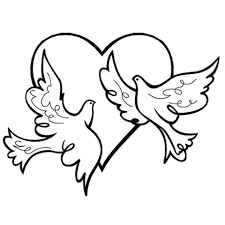 			Coffee/Tea Service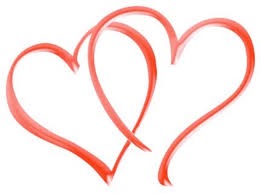 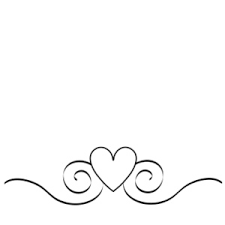 